Непосредственная образовательная деятельность воспитателя с детьми среднего дошкольного возраста (4-5 лет)по формированию элементарных математических представленийТема: «Украшаем елочку»Основной вид деятельности: продуктивнаяПродукт деятельности: картинка елочкаФорма: организованная образовательная деятельностьДлительность: 20мин.Цель: закрепить умение считать до 5Задачи:- совершенствовать умение считать до 5:-соотносить цифру 5 с количеством;- умение сравнивать и уравнивать группы предметов по количествудо 5;- тренировать мыслительные операции анализ, сравнение и обобщение. Развивать умение у детей выполнять задания в соответствии со словестной инструкцией воспитателя.Материал: карточки с изображением 1-5 цифр; счетные палочки; цветные карандаши 4х основных цветов;  карточка с изображением сложенного из палочек флажка; заготовки с изображением Елочки по количеству детей.Приложение. «Елочка»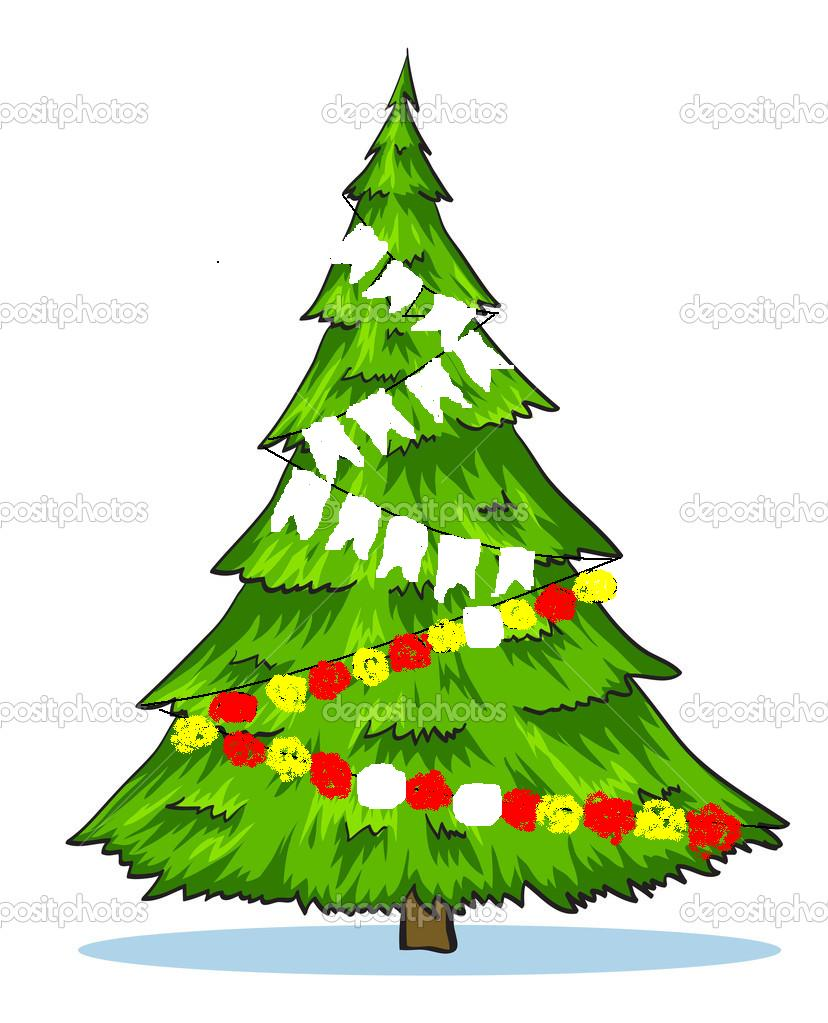 Структурный компонент деятельностиДеятельность педагогаДеятельность детейМотивация на деятельность и совместная постановка с детьми цели деятельностиСовместно с детьми украшаем новогоднюю елкуОрганизация: дети сидят за столомМотивация на деятельность и совместная постановка с детьми цели деятельности- Ребята, посмотрите какая у нас пушистая елочка! Ой, а под елочкой лежит письмо.  А от кого письмо, как вы думаете?- В письме тоже  елочки. Только вот Дед Мороз просит нас ему помочь, выполнить все задания и украсить елочку. Мы поможем Деду Морозу?Дети предлагают свои вариантыОтветы детейПланирование деятельности- Для того, чтобы украсить елочку нам понадобятся цветные карандаши.-Максим, – какого цвета этот карандаш? А этот?- а сколько разных цветов карандашей мы будем использовать?- выберите карточку с нужной цифройОтвечаютКрасный, желтый, синий, зеленыйДети выбирают нужную карточкуДействия -Ребята, сейчас мы с вами будем работать с верхней частью  елочки. Раскрасьте гирлянду с3 флажками в красный цвет- с 4мя флажками в синий цвет- с 5мя флажками в зеленый цвет- Лиза скажи, каким цветом ты раскрасила гирлянду из 5 флажков?- Соня ты согласна с Лизой?А теперь ребята давайте отдохнем. Выходите на физкультминутку. Синий шар купили СветочкеАх, какой красивый!Он теперь висит на веточкеИ похож на сливу. - Ребята сделаем из счетных палочек флажок. Посмотрите на образец.- Сколько палочек потребовалось для флажка?- Найдите карточку с нужной цифрой- Возьмем снова наши елочки и посмотрим на нижнюю часть рисунка. Там нарисована еще одна гирлянда. Давайте посчитаемсколько огоньков забыл зажечь художник?- Найдите карточку с нужной цифрой.- Зажгите недостающие огоньки. Раскрасьте их нужным цветом.ВыполняютВыполняют Выполняют Показывают руками круг.Качают головой, изображая восторг.Запрокидывают голову, смотрят наверх.Приседают.Дети выполняютОтвечаютВыполняют СчитаютВыполняют РаскрашиваютРезультат деятельности и рефлексия-Ребята посмотрите, какие у нас красивые получились елочки. Как вы думаете, Деду Морозу понравится, как мы их украсили?- Я тоже думаю, что ему понравится. Под такие красивые елочки Дед Мороз обязательно положит подарки! А что бы вы хотели получить в подарок на Новый Год от Деда Мороза?- Мы с вами обязательно нарисуем свои желания на следующем занятии.Ответы детейОтвечают